ТЕХНИЧКА СПЕЦИФИКАЦИЈАПредмет јавне набавке: Комплетно одржавање лифтова на Мосту на Ади Комплетно одржавање лифтова на Мосту на Ади подразумева услуге:редовног одржавања лифтова у склопу Моста на Ади и  петље Радничка, сервисирања и поправкe, које обухватају:-детекцију квара, а након тога и  -поправку и редовно одржавање за следеће лифтове:Л1 - Баново брдоЛ2 - Сајам Л3 - МалиЛ4 - СењакЛ5 – Баново брдоЛ6 - Оса 1 – Новобеоградска странаЛ7 - Оса 6 – код пилонаЛ8 - Оса 7 – Чукаричка странаГодишњи сервисни преглед - обавезни атест лифтова који мора бити пропраћен документацијом од стране контролног тела именованог за оцењивање усаглашености по стандарду СРПС ИСО/ИЕЦ 17020:2012 или одговарајућеПрисуство особља – пратилаца и контролора за правилну употребу и заштиту лифтова у периоду од 00:00 – 24:00Изабрани Извршилац коме је поверено комплетно одржавање лифтова на Мосту на Ади  дужан је да:у току радног времена лифтова обезбеди непрекидан рад; у току радног времена лифта обезбеди неопходног пратиоца/контролора за правилну употребу и заштиту лифтова. Обавеза Извршиоца је да обучи пратиоца/контролора за правилну употребу и заштиту лифтова и да Наручиоцу достави Изјаву о оспособљености пратиоца;изведе радове савесно и квалитетно, у свему према важећим законским одредбама за ову врсту посла, техничким прописима, нормативима, одговарајућим стандардима и правилима струке;уредно води евиденцију радова и услуга обављених на лифтовима, са пратећом документацијом о утрошеном материјалу и радним сатима;прибави потребне атесте о уграђеном материјалу;у потпуности се придржава Упутства за употребу и одржавање лифта, издатог од стране предузећа које је произвело лифт.Јужни приступни путеви моста преко реке Саве БГМ – Трамвајска стајалишта петља Радничка:Л1- Баново брдоПроизвођач:						KlemannИдентификациони број лифта:			F.B.:707632, лифт Л1, ID: 0371Тип/модел лифта:					ATLAS GIGAS NГодина производње: 				2013.Врста лифта: 					MRL   Путнички лифт, електрични погон, без МПНазивна носивост: 				2000 kgНазивна брзина: 					1,6  m/sВисина дизања: 					17,91 mБрој станица /прилаза: 				3/3Управљање:						„SIMPLEX“Погонски електромотор: 				26 kWСистем вешања: 					2:1 (индиректан)Погонска ужетњача (пречник): 			400 mmПомоћна ужетњача (пречник):			400 mmНосеће средство (број и пречник): 		8 x Ø10 mmВођице кабине (димензије): 			T 125-82-16Вођице противтега (димензије):		T 75-62-10Врата возног окна (врста и димензије у mm):аутоматска телескопска  1200 x2000Врата кабине (врста и димензије у mm):	аутоматска телескопска  1200 x2000Кабина (димензије):				1300 x 2700 x 2200  mmВозно окно димензије: 				2300 x 3100  mmМашинска просторија: 				без машинске просторијеТип хватачког уређаја:				са поступним дејствомГраничник брзине:					PFB тип LK300Л2- СајамПроизвођач:	 					KlemannИдентификациони број лифта:			F.B.:707634, лифт Л2, ID: 0372Тип/модел лифта:					ATLAS GIGAS NГодина производње: 				2013.Врста лифта: 					MRL   Путнички лифт, електрични погон, без МПНазивна носивост: 				2000 kgНазивна брзина: 					1,6  m/sВисина дизања: 					17,91 mБрој станица /прилаза: 				3/3Управљање:						„SIMPLEX“Погонски електромотор: 				26 kWСистем вешања: 					2:1 (индиректан)Погонска ужетњача (пречник): 			400 mmПомоћна ужетњача (пречник):				400 mmНосеће средство (број и пречник): 		8 x Ø10 mmВођице кабине (димензије): 			T 125-82-16Вођице противтега (димензије):		T 75-62-10Врата возног окна (врста и димензије у  mm):аутоматска телескопска  1200 x2000Врата кабине (врста и димензије у mm):	аутоматска телескопска  1200 x2000Кабина (димензије):				1300 x 2700 x 2200  mmВозно окно димензије: 				2300 x 3100  mmМашинска просторија: 				без машинске просторијеТип хватачког уређаја:				са поступним дејствомГраничник брзине:					PFB тип LK300Л3 - малиПроизвођач:	 					KlemannИдентификациони број лифта:			F.B.:707631, лифт Л3, ID: 0373Тип/модел лифта:					ATLAS GIGAS NГодина производње: 				2013.Врста лифта: 					MRL   Путнички лифт, електрични погон, без МПНазивна носивост:					1000 kgНазивна брзина: 					1,6  m/sВисина дизања:					5,57 mБрој станица /прилаза: 				2/2Управљање: 					јединичноПогонски електромотор:				12,8 kWСистем вешања:					2:1 (индиректан)Погонска ужетњача (пречник):			240 mmПомоћна ужетњача (пречник):			240 mmНосеће средство (број и пречник):		8 x Ø6,5 mmВођице кабине (димензије):			T 89-62-16Вођице противтега (димензије):		T 75-62-10Врата возног окна (врста и димензије у  mm):аутоматска телескопска  1100 x2000Врата кабине (врста и димензије у   mm):	аутоматска телескопска  1100 x2000Кабина (димензије):				1350 x 1750 x 2200  mmВозно окно димензије: 				1950 x 2400  mmМашинска просторија: 				без машинске просторијеТип хватачког уређаја:				са поступним дејствомГраничник брзине:					PFB тип LK300Јужни приступни путеви моста преко реке Саве - Аутобуска стајалиштаЛ4 - СењакПроизвођач:	 					SCHINDLERИдентификациони број лифта:			SRB1000274, лифт Л4Тип/модел лифта:					SCHINDLER 2400 Година производње:				2012.Врста лифта:					MRL  Путнички лифт, електрични погон, без МПНазивна носивост: 				2000 kgНазивна брзина:					1,6  m/sВисина дизања:					17,30 mБрој станица /прилаза: 				3/3 Управљање: 					сабирноПогонски електромотор: 				22,8 kWСистем вешања: 					2:1 (индиректан)Погонска ужетњача (пречник): 			450 mmПомоћна ужетњача (пречник): 			-Носеће средство (број и пречник): 		9 x Ø 10 mmВођице кабине (димензије):			T 127-89-16Вођице противтега (димензије):		T 89-62-16Врата возног окна (врста и димензије у  mm):аутоматска телескопска  1200 x2100Врата кабине (врста и димензије у mm):	аутоматска телескопска  1200 x2100Кабина (димензије):				1450 x 2650 x 2300  mmВозно окно димензије:				2310 x 3100  mmМашинска просторија:				без машинске просторијеТип хватачког уређаја:				са поступним дејствомГраничник брзине:					тип  GRP 201Л5 – Баново брдоПроизвођач:	 					DAKAИдентификациони број лифта:			SRB1000275, лифт Л5Година производње:				2012.Врста лифта :					MRL  Путнички лифт, електрични погон, без МПНазивна носивост: 				2000 kgНазивна брзина:					1,6  m/sВисина дизања: 					17,90 mБрој станица /прилаза: 				3/3 Управљање: 					сабирноПогонски електромотор: 				22,8 kWСистем вешања: 					2:1 (индиректан)Погонска ужетњача (пречник): 			450 mmПомоћна ужетњача (пречник): 		-Носеће средство (број и пречник): 		9 x Ø 10 mmВођице кабине (димензије):			T 127-89-16Вођице противтега (димензије):		T 89-62-16Врата возног окна (врста и димензије у  mm):аутоматска телескопска  1200 x2100Врата кабине (врста и димензије у mm):	аутоматска телескопска  1200 x2100Кабина (димензије):				1450 x 2650 x 2300  mmВозно окно димензије:				2310 x 3100  mmМашинска просторија:				без машинске просторијеТип хватачког уређаја:				са поступним дејствомГраничник брзине:					тип  GRP 201Мост преко реке Саве у Београду Л6 - Оса 1 – Новобеоградска странаПроизвођач:	 					DAKAИдентификациони број лифта:			615/12, лифт Л6Тип/модел лифта:					Лифт без машинске просторије Година производње:				2012.Врста лифта: 					MRL  Путнички лифт, електрични погон, без МПНазивна носивост: 				1800 kgНазивна брзина:					1,0  m/sВисина дизања:					9,05 mБрој станица /прилаза:				2/2  Управљање:						сабирноПогонски електромотор:				14,0 kWСистем вешања:					2:1 (индиректан)Погонска ужетњача (пречник):			320 mmПомоћна ужетњача (пречник):		-Носеће средство (број и пречник):		10 x Ø 8 mmВођице кабине (димензије):			T 125-82-16Вођице противтега (димензије):		T 70-65- 9Врата возног окна (врста и димензије у mm):	аутоматска централна  1300 x2100Врата кабине (врста и димензије у mm):	аутоматска централна  1300 x2100Кабина (димензије)::				1750 x 2050 x 2230  mmВозно окно димензије:				2910 x 2510  mmМашинска просторија: 				без машинске просторијеТип хватачког уређаја:				са поступним дејствомГраничник брзине:					RFB тип R1Л7 - Оса 6 – код пилонаПроизвођач:	 					DAKAИдентификациони број лифта:			614/12, лифт Л7Тип/модел лифта:					Лифт без машинске просторије Година производње:				2012.Врста лифта: 					MRL  Путнички лифт, електрични погон, без МПНазивна носивост: 				1800 kgНазивна брзина:					1,0  m/sВисина дизања: 					18,0 mБрој станица /прилаза: 				2/3  Управљање: 					сабирноПогонски електромотор:				14,0 kWСистем вешања: 					2:1 (индиректан)Погонска ужетњача (пречник): 			320 mmПомоћна ужетњача (пречник):		-Носеће средство (број и пречник): 		10 x Ø 8 mmВођице кабине (димензије): 			T 125-82-16Вођице противтега (димензије): 		T 70-65- 9Врата возног окна (врста и димензије у mm):аутоматска централна  1300 x2100Врата кабине (врста и димензије у mm): 	аутоматска централна  1300 x2100Кабина (димензије): 				1750 x 2050 x 2230  mmВозно окно димензије: 				2910 x 2510  mmМашинска просторија: 				без машинске просторијеТип хватачког уређаја:				са поступним дејствомГраничник брзине:					RFB тип R1Л8 - Оса 7 – Чукаричка странаПроизвођач:						DAKAИдентификациони број лифта:	 		616/12, лифт Л8Тип/модел лифта: 					Лифт без машинске просторијеГодина производње: 				2012.Врста лифта: 					MRL  Путнички лифт, електрични погон, без МПНазивна носивост: 				1800 kgНазивна брзина: 					1,0  m/sВисина дизања: 					16,80 mБрој станица /прилаза: 				3/3 Управљање:						сабирноПогонски електромотор:				14,0 kWСистем вешања:					2:1 (индиректан)Погонска ужетњача (пречник):			320 mmПомоћна ужетњача (пречник):		-Носеће средство (број и пречник):		10 x Ø 8 mmВођице кабине (димензије):			T 125-82-16Вођице противтега (димензије):		T 70-65- 9Врата возног окна (врста и димензије у mm):аутоматска централна  1300 x2100Врата кабине (врста и димензије у mm):	аутоматска централна  1300 x2100Кабина (димензије)::				1750 x 2050 x 2230  mmВозно окно димензије:				2900 x 2500  mmМашинска просторија:				без машинске просторијеТип хватачког уређаја:				са поступним дејствомГраничник брзине:					SELKAS тип SLK-02Радно време лифтова је:06:00 – 24:00	– за лифтове Л1, Л2, Л3, Л4 и Л5;06:00 – 22:00	– за лифтове Л6, Л7 и Л8 (за период 01.05. – 31.10.)08:00 – 20:00	– за лифтове Л6, Л7 и Л8 (за период 01.01. – 30.04. и 01.11. – 31.12.)Пратиоци и контролори за правилну употребу и заштиту лифтова, на крају и почетку радног времена стављају лифтове у и ван погона, при чему остатак времена када лифтови не раде врше обезбеђење и чување објеката. Одступање од радног времена лифта вршиће се искључиво по налогу наручиоца.Услуга одржавања лифта обавља се у складу са Правилником о безбедности лифтова (''Службени гласник Републике Србије'' број 15/17 и 21/20). Извршилац такође обавља и услугу одржавања чистоће лифтова. Извршилац је у обавези да на крају радног дана изврши:Визуелени преглед лифта и његово постројења;Чишћење лифта (путничке кабине лифта, као и део који се односи на улазна врата и панел са тастерима);Редовна замена опреме и елемената једноставнијег склопа, као што су осветљење лифта, пратећи мобилијара у смислу приручне опреме и др.Месечни сервис лифта обухвата:Преглед постројења лифта;Контролу његовог рада и сервис испитивања рада свих елемената;Чишћења и подмазивања; Друге неопходне радове, при чему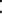 месечни сервис лифта у машинској кућици обухвата:преглед осигурача главног вода;преглед осигурача на групи за управљање;преглед електро мотора, лежајева, зазор и мазајући прстен и вентилатор;преглед електромагнетне кочнице:преглед исправности ужета у каналима погонског ужетњача;очистити погонску машину агрегат и вентилску групу;испитати моторну заштиту и подесити склопку;отворити, очистити и подесити електромеханичку кочницу;наливати уље у лежајеве електромотора;опрати кућиште акцијалног лежаја и лежаја те ставити свеже мазиво.месечни сервис лифта у возном окну обухвата:преглед исправности рада крајњих прекидача;преглед исправности рада магнетских прекидаћа;преглед исправности и затегнутост носећих ужади и ужета регулатора брзине, те по потреби подесити;преглед исправности заптивних елемената и спојева на хидрауличној инсталацији;преглед исправности одбојника;преглед исправностивисећег кабла;преглед исправности кабинских врата;преглед исправности дугмета СТОЈ;преглед исправности аларма;преглед исправности управљања из кабине - сабирања, вожње из станице у станицу у оба смера - преглед исправности сигнализације и расвете кабине;преглед удубљења односно избочина на предњој страни возног окна у случају да кабина нема врата;прегледати да ли у јами возног окна има виде или других крупних предмета или нечистоћа;преглед исправности фото завеса;очистити затезач ужета регулатора брзине;подмазати вођице тега и кабине које се подмазују;преглед исправности позивних кутија и сигнализације;преглед исправности захватних направа, ужади затварача у односу на размак од контактне плоче и подмазати исте;подмазати куглични лежај на регулатору брзине.Укупном ценом месечног сервиса морају бити обухваћени трошкови свих наведених услуга за несметани исправан рад лифта у периоду редовног одржавања.Рок за реализацију услуге је време од потписивања Оквирног споразума за Комплетно одржавање лифтова на Мосту на Ади и траје две године од дана закључења, односно до утрошка финансијских средстава обезбеђених за предметну услугу.Услуга сервисирања пружа се у складу са Правилником о безбедности лифтова (''Службени гласник Републике Србије'' број 15/17 и 21/20).Изабрани Испоручиоц који буде вршио послове одржавања лифтова дужан је да се у потпуности придржава важећих законских прописа из ове области и Упутства за употребу и одржавање лифта, а нарочито:да се стара да се целокупно постројење одржава у стално исправном и безбедном стању;да постројење стави ван погона чим се појави квар или недостатак који би могао довести до опасности по кориснике лифта;да радове на одржавању лифта могу обављати искључиво обучена лица за ову врсту радова.Квар или било које одступање у правилном/прописаном раду лифта пре свега евидентира пратилац/контролор за правилну употребу и заштиту лифтова, након чега Испоручилац врши пријаву квара Наручиоцу и надзорном органу (телефонским путем или писмено путем електронске поште). У случају пријаве странке, на захтев Наручиоца Испоручилац је дужан да помоћу своје сервисне службе изврши проверу пријаве квара. Након што се констатује постојање квар или било којег одступање у правилном/прописаном раду лифта, врши се детекција квара.Детекција квара обухвата следеће:Преглед лифта Утврђивање узрока неисправности лифта и Израду Извештаја о извршеној детекцији квара за сваки лифт посебно. Извештај о извршеној детекцији квара, мора да садржи списак свих делова које треба поправити, заменити и свих послова са урачунатим радом које треба обавити како би се лифт довео у исправно стање и предлогом рока за реализацију услуге.Вршилац детекције квара је дужан да уради детекцију квара у складу са прописима за ову врсту посла и да детекције квара изврши у уговореном (претходно прихваћеном) року. Вршилац детекције квара је дужан да достави по 1 (један) примерка Извештаја о извршеној детекцији квара Комисији за пријем услуге, као и надзорном органу Секретаријат за јавни превоз. Такође, 1 (један) примерак извештаја се чува у књизи која представља дневик свих извршених инетрвеција и прегледа на конкретној позицији лифта.Поправка лифтаПоправка лифта је замена свих неисправних делова, као и сви послови које треба обавити како би се лифт довео у исправно стање. Делови који се уграђују морају бити нови, истог произвођача или другог произвођача одговарајућих техничких карактеристика за дати лифт.Годишњи сервисни преглед Годишњи сервисни преглед обухвата услугу ангажовања Контролног тела за сертификацију / ре-атестирање лифтова у сврху прибављања обавезног атеста лифтова који мора бити пропраћен документацијом од стране контролног тела именованог за оцењивање усаглашености по стандарду СРПС ИСО/ИЕЦ 17020:2012 или одговарајуће.За 8 лифтова који су предмет набавке, потребно је обезбедити присуство особља – пратилаца/контролора за правилну употребу и заштиту лифтова. У овом смсилу, предвиђено је радно време особља које рукује лифтовима, свакодневно од 00:00 – 24:00 часа. Укупно за предвиђено радно време, потребно је планирати две смене радника, као и могућу резерву због осуства у обиму од минимално два радника. Одступање од радног времена лифта вршиће се искључиво по налогу наручиоца.Планирани – минилани број пратилаца по смени је 5 (пет) радника, при чему је предвиђен њихов распоред на следећи начин: 2 (два) 		– уз лифтове Л1, Л2, Л3 и Л8;1 (један)	– уз лифтове Л4 и Л5;1 (један)	– уз лифт Л6;1 (један)	– уз лифт Л7.У обим спреме пратилаца/контролора за правилну употребу и заштиту лифтова спада: познавање свих главних погонских делова постројења који се односе на мере безбедности погона;стављање лифта у погон и ван погона;одржавање постројења у прописаном стању;поступак у случају непредвиђених ситуација као што су; нестанак напајања погона лифта, заустављање лифта између станица, немогућност отварања врата и сл.физичко-техничка заштита лифтова.Обавеза Извршиоца је да обезбеди неопходне услове за рад пратилаца/контролора за правилну употребу и заштиту лифтова и да у близини моста на Ади на погодној локацији обезбеди постављање мањих монтажних објеката за боравак особља и надзор (контролна соба), у складу са динамиком прикупљања свих потребних дозвола и у сарадњи са Наручиоцем. Сходно распореду лифтова, предвиђено је постављање најмање 4 привремених монтажаних објеката и то на погодним локацијама:1. (први) 	– уз лифтове Л1, Л2, Л3 и Л8;2. (други)	– уз лифтове Л4 и Л5;3. (трећи) 	– уз лифт Л6;4. (четврти) 	– уз лифт Л7.Изабрани Извршилац је у обавези да након потиписања оквирног споразума и уговора Наручиоцу достави идејно решење привремног монтажног објета, са предлогом локација за њихво постављање уз пратећу саобраћајно-техничку скицу неоходну за добијање одговарајућих сагласности од надлежних органа јединица локалне самоуправе.О функционалности наведеног објекта стара се Извршилац.Током периода одмора појединачног особља, на раду, односно дежурству код лифтова врши се прерасподела преосталог особља.Рок за одзив понуђача за хитне интервенције (одглављивање) је 1 (сат) од пријема захтева Наручиоца.Рок за одзив понуђача у случају застоја у раду је 8 (осам) радних сати од пријема захтева Наручиоца.Рок за поправку и замене потребних резервних делова је 72 (сата) - уколико је реч стандардизованом делу и поправци предвиђеној у понуди Извршиоца.Хитне интервенције (одглављивање - спашавање лица из лифта) спадају у редовно активности и извршавају се без накнаде. Образац структуре цене за достављање понуда на основу којих ће се закључивати уговор/наруџбеница за комплетно одржавање лифтова на Мосту на Ади, садржаће следеће позиције (понуђене цене):Редовно одржавање лифта;Услуге поправке и резервни делови са заменом;  Ангажовање особља - пратилаца и контролора за правилну употребу и заштиту лифтова.У случају да је потребно уградити склоп, резервни део или потрошни материјал који није дат у обрасцу структуре цене, Наручилац ће исти платити до висне тржишне цене, а након мишљења надзорног органа о основаности потребе за уградњом склопа, резервног дела или потрошног материјала. Извршилац ће бити уведен у посао редовног одржавања.Укупном  ценом редовног одржавања морају бити обухваћени сви трошкови за несметани исправан рад лифта у периоду одржавања.I.	OПИС УСЛУГЕ II.	ТЕХНИЧКЕ КАРАКТЕРИСТИКЕ ПОСТРОЈЕЊА КОЈИ  СУ ПРЕДМЕТ УСЛУГЕIII.	 ПЕРИОД РАДА ЛИФТОВА У ГОДИНИIV.	 РЕДОВНО ОДРЖАВАЊE ЛИФТОВАV.	СЕРВИСИРАЊЕ И ПОПРАВКЕ СА ИЗДАВАЊЕМ СЕРТИФИКАТАVI.	ПРИСУСТВО ОСОБЉА – ПРАТИЛАЦА/КОНТРОЛОРА ЗА ПРАВИЛНУ УПОТРЕБУ И ЗАШТИТУ ЛИФТОВА У ПЕРИОДУ ОД 00:00 – 24:00VII.	РОК ЗА ОДЗИВVIII.	 ЦЕНА 